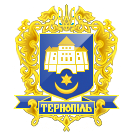 українаТернопільська МІСЬКА РАДАВІДДІЛ ОХОРОни здоров’я ТА МЕДИЧНОГО ЗАБЕЗПЕЧЕННЯ4 6 0 0 1 ,  м . Т е р  н о п і л ь,  бульвар Т. Ш е в ч е н к а,   1 , тел../факс   5 2 – 5 6 – 9 6 ,  E - m a i l :   voz_ta_mz @ ukr. net«_25_» _серпня_ 2020 р.                                                                                          №_183_НАКАЗПро внесення зміни в наказ відділу охорони здоров»ята медичного забезпечення від 23.04.2019 р. № 40 «Про встановлення тарифів на платні медичні послуги»Відповідно до Закону України «Про місцеве самоврядування в Україні», Постанови Кабінету Міністрів України від 17.09.1996 №1138 «Про затвердження переліку платних послуг, які надаються в державних закладах охорони здоров»я та вищих медичних закладах освіти» (зі змінами), Постанови від 25.12.1996р.№1548 «Про встановлення повноважень органів виконавчої влади та виконавчих органів міських рад щодо регулювання цін (тарифів)» зі (змінами), з метою встановлення тарифів в економічно обґрунтованому розмірі на ринку реалізації медичних послуг, розглянувши клопотання комунального некомерційного підприємства «Тернопільська міська комунальна лікарня швидкої допомоги» від 08.07.2020 р. № 1183 та 27.07.2020 р. № 1244. Н А К А З У Ю:1. Внести зміни в наказ відділу охорони здоров»я та медичного забезпечення від 23.04.2019 р. № 40  «Про встановлення тарифів на платні медичні послуги», а саме пункти 50 та 51 додатку № 9 «Тарифи на медичні послуги, що надаються комунальним некомерційним підприємством «Тернопільська стоматологічна поліклініка» Тернопільської міської ради наказу відділу охорони здоров»я та медичного забезпечення від 23.04.2019 р. № 40  «Про встановлення тарифів на платні медичні послуги» викласти в новій редакції та доповнити пунктом 52 (додаток додається).2. Заступнику начальника відділу з економічних питань Тарнавській М.В. подати наказ на затвердження виконавчого комітету Тернопільської міської ради.3.Контроль за виконанням наказу залишаю за собою.Начальник відділу                                                                                 В.Я.ДаньчакТарнавська Мирослава Василівна 525698  Додаток ЗатвердженоНаказом відділу охорони здоров’я та медичного забезпечення Тернопільської міської ради від  «_28__» __08__ 2020р. №_183_Тарифи на платні послуги, які надаютьсякомунальним некомерційним підприємством“Тернопільська стоматологічна поліклініка» Тернопільської міської радиНачальник відділу                                                            В.Я.Даньчак№п/пНАЗВА ПОСЛУГИВартість послуги,грн.502D діагностика: дентальний знімок  50,00512D діагностика: панорамний знімок150,00522D діагностика: панорамний знімок з записом на диск170,00